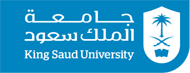 Course SyllabusNUR 327 – Clinical Application of Child Health Nursing Course College of Nursing1438/1439- first Semester Course IdentificationCourse Number:	NUR 327Course Name:		Clinical Application of Child Health Nursing Course Location:	Nursing Labs  Class Times:		 Thursday: 11:00a m – 3:00pmPrerequisites:		316 NURCourse Location:          Nursing labCourse instructor:  Mr. Husni, Mr. Omer , Mr. Ahmad Ata and Mr. SalmanCourse Description/OverviewThis practicum is designed to develop skills required to provide nursing care to the child throughout the health/illness continuum, including psychosocial, developmental and physical health promotion, risk reduction and illness care. Clinical experiences include an emphasis on nursing care of the well child and the child with acute, chronic and/or life-threatening conditions. Nursing interventions which minimize the psychological and physiologic distress experienced by children and their families are also considered. Course Learning ObjectivesBy the end of this course, the students will be able to: Utilize theoretical knowledge from related sciences in conjunction with developmental, family, genetic, and nursing theories to assist infants, children, adolescents and their families to attain, regain, or maintain optimal health.Apply the role of the child health nurse in providing care for children at the primary, secondary and tertiary levels for the different age groups.Integrate primary health care initiatives in providing nursing care to children.Operate the tasks and skills related to primary health, and neonatal screening concepts in the care of children.Demonstrate skills in assessing the health care needs of children and adolescent.Utilize the steps of the Nursing Process as a tool for providing comprehensive nursing care in the promotion of child’s health status. Identify nursing diagnoses, goals, nursing interventions based on evidence based practice, nursing outcomes and evaluation criteria appropriate for children with system disorders.Teaching Methodology:The following instructional strategies are used:DiscussionsSkills demonstrationPresentation Assessment Tools:Total Marks = 100 Marks; distributed as follows:Midterm Clinical Exam                                      20 Marks  Written Midterm Exam                                     20 marks Presentation                                                       15 marksAttendance & participation                             5 marks                                            Written final Exam                                             40 Marks                                                                                                                                   Textbooks:Leifer, G. “Introduction to Maternity & Pediatric Nursing” Saunders; 5 edition (October 18, 2006) ISBN-13: 978-1416032755Hockenberry, M. Wilson, D. “Wong's Essentials of Pediatric Nursing” Mosby; 8 edition (November 6, 2008) ISBN-13: 978-0323063357Recommended Books References:Hockenberry, M. Wilson, D. “Wong's Nursing Care of Infant and children ” Mosby; 10 edition (November 6, 2008) ISBN-13: 978-0323063357Course ContentsWeekDateDayInstructors Topic/s11/1/1439ThursdayInstructors Lab presentation  28/1/1439ThursdayInstructors Lab  preparation315/1/1439ThursdayInstructors Orientation and introduction to the course 422/1/1439ThursdayPhysical examination 529/1/1439ThursdayPhysical examination66/2/1439ThursdayInfant reflexes713/2/1439ThursdayPediatric Life Support( Infant  and Child resuscitation)820/2/1439ThursdayClinical Midterm Exam 927/2/1439ThursdayImmunization 105/3/1439ThursdayBirth injuries1112/3/1439ThursdayWritten Midterm Exam1219/3/1439ThursdayMedication administration1326/3/1439ThursdayStudent Presentation  143/4/1439-----------Final exam 